Лето в Дагестане + КалмыкияМинск – Орша/Могилев – Элиста – Махачкала – Дербент – Сулакский каньон – Воронеж – Могилев/МинскПрограмма тураДень 1. Вечернее отправление из Минска, ночной переезд.Вечернее отправление из Минска, ночной переезд. Также можем забрать туристов из Орши и Могилева.День 2. Транзит по территории РФ, ночлег.Транзитный ночлег на территории РФ. Размещение в отеле. ОтдыхДень 3. Прибытие в Калмыкию. Экскурсии, отдыхЗавтрак в отеле. Выселение из номеров.Переезд в Элисту.  Обзорная экскурсия по городу.Элиста - столица республики Калмыкия - стала одним из главных центров европейского буддизма. Именно здесь находится огромная золотая статуя Будды. Храм Будды в Элисте — крупнейший буддийский монастырь в Европе.Посещение музея кочевых народов. В настоящей монгольской юрте вы погрузитесь в быт кочевников. Увидите оружие, доспехи, шлем, кольчугу, одежду кочевников, музыкальные инструменты, услышите рассказ об империи Чингисхана, сделаете фото в монгольской одежде, постреляете из лука, поиграете в монгольские игры.Переезд в Махачкалу. Размещение в отеле.День 4. Обзорная экскурсия по г. МахачкалаЗавтрак в отеле.Обзорная экскурсия по Махачкале. Свободное время в городе. Рекомендуем посетить местный рынок, где можно почувствовать все краски, вкусы и ароматы настоящего восточного базара. Свежие фрукты и местные сладости, домашний сыр и горный мёд, и, конечно же, национальный урбеч – самые вкусные гостинцы из Дагестана.День 5. Экскурсия в Дербент, экраноплан ЛуньЗавтрак в отеле.Экскурсия в Дербент -  один из старейших городов мира, величественный и самобытный. Он расположен на берегу Каспийского моря, в 40 км от границы с Азербайджаном. Недавно город отметил свой 2000-ый юбилей. Дербент настолько старый, что его считают одним из самых древних из ныне «живых» городов. Здесь что ни камень, то предание, что ни стена, то легенда, что ни дом, то история.Вы увидите легендарного каспийского монстра «Лунь» – самый большой в мире ракетоносец – экраноплан. Фантастические кадры гарантируем!С обзорной площадки цитадели Нарын-Кала перед вами откроется захватывающая панорама древнего и самобытного Дербента. Познакомитесь с главной дагестанской крепостью – Нарын Кала, её загадками, мощными стенами, потайными местами и панорамными видами на город. С крепости спустимся на улочки Старого города, заглянем в необычную Джума-мечеть и увидим традиционные для Востока подземные бани.Уже в сумерках прогуляемся по красивой набережной Дербента и окажемся уже в современном городе, где будет ждать мозаика вечерних огней, самый большой во всей России мультимедийный фонтан и Хрустальный мост. День 6. Экскурсия «Матлас, Каменная чаша и башня Шамиля»Завтрак в отеле.Дополнительная  экскурсия  в горный район «Матлас, Каменная чаша и башня Шамиля» . Нас ждёт знакомство с уникальным памятником природы – узким каньоном высотой 170 метров при ширине не больше 2-4 метров напоминает сказочные ворота в затерянный мир. «Каменная чаша» - одна из теснин Хунзахского района. Неприметные скалы, спрятавшиеся за извилистым серпантином, скрывают внутри совершенно другой мир.Теснина представляет из себя несколько сводчатых скалистых залов, переходящих один в другой и соединенных пещерами и узкими проходами. Стены украшены мхом и цветами. Оказавшись в этих каменных залах, человек погружается в невероятную, фантастическую атмосферу и наслаждается первозданной природной красотой.День 7. Экскурсия «Аул Чох, Салтинское ущелье, водопад»Завтрак в отеле.Дополнительная экскурсия по горному Дагестану  «Аул Чох, Салтинское ущелье, водопад».Салтинский — единственный в Дагестане подземный водопад. Удивительный объект носит гордое название памятника природы республиканского значения. К водопаду ведет узкое и извилистое ущелье — Салтинская теснина, длина которой всего 500 м.День 8. Свободный день в МахачкалеСвободный день для прогулок по городу и посещения пляжей.День 9. Свободный день в МахачкалеСвободный день для прогулок по городу и посещения пляжей. Выселение из отеля. Переезд в загородный отель. Ночлег.День 10. Сулакский каньон, комплекс «Главрыба»Завтрак в отеле. Выселение из номеров до 12:00.Природная диковинка Дагестана – Сулакский каньон. Он впечатляет и завораживает даже на фото, а когда видишь его вживую… Смотришь вниз, аж дух захватывает! Ещё бы, это один из самых глубоких каньонов мира – 1920 м. Сулакский, между прочим, глубже знаменитого Гранд-Каньона в американском штате Колорадо. Описать каньон простыми словами непросто, такое нужно видеть собственными глазами! Посещение ресторанного комплекса Главрыба с живописными панорамными видами. Есть возможность водной прогулки  на катере.Ночной переезд.День 11. Транзитный переездРазмещение в отеле на территории РФ. Ночлег.День 12. Прибытие в МинскЗавтрак в отеле. Выселение из номеров. Отправление в Минск.Прибытие в Минск после 17:00.В стоимость входит:Проезд на комфортабельном автобусе по маршруту;Работа сопровождающего группу;3 ночлега в транзитных отелях (все удобства в номерах);6 ночей в отеле в Махачкале;Питание: 9 завтраков по программе;Трансфер и экскурсия в г. Дербент;Посещение Сулакского каньона;Обзорная экскурсия в г. Элиста;Обзорная экскурсия в г. Махачкала;Дополнительно оплачивается:Входные билеты по программе:  – Крепость Нарын-Кала в Дербенте (300 RUB);  – Экскурсия  в горный район  «Аул Чох, Салтинское ущелье, водопад» (2700 RUB);  – Экскурсия в горный район   «Матлас, Каменная чаша и башня Шамиля» (2700 RUB); – Музей кочевых народов в Элисте (500 RUB);Выбор мест в автобусе (по желанию, 20 BYN/место);Медицинская страховка (5-7 у.е. по курсу НБРБ на день оплаты).Туристическое агентство «Вит-Орбис» не несет ответственности за изменение программы тура. Туристический оператор оставляет за собой право вносить некоторые изменения в программу тура без уменьшения общего объема и качества услуг, осуществлять замену заявленных отелей на равнозначные (в случае обстоятельств, вызванных причинами, от фирмы не зависящими). Туристический оператор не несет ответственности за задержки, связанные с простоем на границах, пробками на дорогах. Время  прибытия указаны ориентировочно.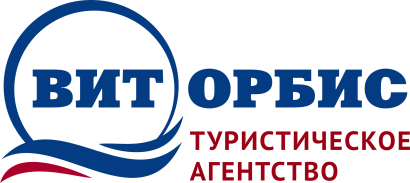          Республика Беларусь 210009                                г. Витебск, ул. Чапаева 4-38                                                            Тел./факс: +375 (212) 265-500МТС: +375 (29) 5-110-100                     www.vitorbis.com      e-mail: vitorbis@mail.ruГрафик выездовСтоимость07.06.2024 - 18.06.2024280 $ + 300 BYN13.06.2024 - 24.06.2024280 $ + 300 BYN19.06.2024 - 30.06.2024280 $ + 300 BYN25.06.2024 - 06.07.2024280 $ + 300 BYN01.07.2024 - 12.07.2024300 $ + 300 BYN07.07.2024 - 18.07.2024300 $ + 300 BYN13.07.2024 - 24.07.2024300 $ + 300 BYN19.07.2024 - 30.07.2024300 $ + 300 BYN25.07.2024 - 05.08.2024300 $ + 300 BYN31.07.2024 - 11.08.2024300 $ + 300 BYN06.08.2024 - 17.08.2024300 $ + 300 BYN12.08.2024 - 23.08.2024300 $ + 300 BYN18.08.2024 - 29.08.2024300 $ + 300 BYN24.08.2024 - 04.09.2024300 $ + 300 BYN30.08.2024 - 10.09.2024300 $ + 300 BYN05.09.2024 - 16.09.2024280 $ + 300 BYN11.09.2024 - 22.09.2024280 $ + 300 BYN17.09.2024 - 28.09.2024280 $ + 300 BYN23.09.2024 - 04.10.2024280 $ + 300 BYN29.09.2024 - 10.10.2024280 $ + 300 BYN05.10.2024 - 16.10.2024250 $ + 300 BYN11.10.2024 - 22.10.2024250 $ + 300 BYN17.10.2024 - 28.10.2024250 $ + 300 BYN23.10.2024 - 03.11.2024250 $ + 300 BYN